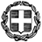          ΕΛΛΗΝΙΚΗ  ΔΗΜΟΚΡΑΤΙΑ       ΠΕΡΙΦΕΡΕΙΑΚΗ   ΔΙΕΥΘΥΝΣΗ    Α/ΘΜΙΑΣ ΚΑΙ  Β/ΘΜΙΑΣ ΕΚ/ΣΗΣ                                       ΠΑΞΟΙ:   8/09/2017                ΙΟΝΙΩΝ ΝΗΣΩΝ                                                          ΑΡΙΘ. ΠΡΩΤ.  207Δ/ΝΣΗ Β/ΘΜΙΑΣ ΕΚ/ΣΗΣ ΚΕΡΚΥΡΑΣ            ΓΥΜΝΑΣΙΟ ΠΑΞΩΝ                                             ΠΡΟΣ:  Δ/νση Β/θμιας Εκ/σης Κέρκυρας            ΤΗΛ. 2662032234                                                                                                          FAX. 2662032234                                               ΘΕΜΑ: Πρόσκληση εκδήλωσης ενδιαφέροντος για διοργάνωση εκπαιδευτικής εκδρομής μαθητών του Λυκείου Παξών σύμφωνα με την Υ.Α. 146108/Γ2/20-12-2011 όπως ορίζεται στο ΦΕΚ2769/2-12-2011 τεύχος Β, άρθρο 14 παρ. 1 Παρακαλούμε για την ανάρτηση στην ιστοσελίδα της Β/μιας Εκ/σης Κέρκυρας της παραπάνω πρόσκλησης σχετικά με εκπαιδευτική εκδρομή της Α’ Λυκείου του σχολείου μας με τα παρακάτω δεδομένα:Προορισμός: Κατερίνη, Αρχαίο ΔίονΗμερομηνίες: από 16-9-2017 έως και 19-9-2017.Αριθμός συμμετεχόντων μαθητών: (19) δεκαεννέα.Αριθμός συνοδών καθηγητών: (03) τρεις.Μεταφορικό μέσον: λεωφορείο.Διαμονή: παρέχεται δωρεάν στα πλαίσια του φεστιβάλ «Ολύμπια εν Δίω» Παρακαλούνται τα ενδιαφερόμενα ταξιδιωτικά γραφεία να συνοδεύουν τις προσφορές τους με: 1. Συνολική τιμή του οργανωμένου ταξιδιού αλλά και επιβάρυνση ανά μαθητή 2) ασφάλιση ευθύνης διοργανωτή σύμφωνα με την κείμενη νομοθεσία καθώς και 3) υπεύθυνη δήλωση ότι το ταξιδιωτικό γραφείο διαθέτει το ειδικό σήμα λειτουργίας το οποίο βρίσκεται σε ισχύ.Παρακαλούμε οι προσφορές να κατατεθούν κλειστές στο Γυμνάσιο Παξών έως και 11-09-2017, 12.00 π.μ..                                                                                                      Ο Διευθυντής                                                                                                                                                                                                                                                                                                                               Απέργη  Ελένη